недель без учета государственной (итоговой) аттестации, в первом классе – 33 недели. В 9-х и 11-х классах продолжительность учебных периодов и летних каникул определяется с учетом прохождения учащимися государственной итоговой аттестации.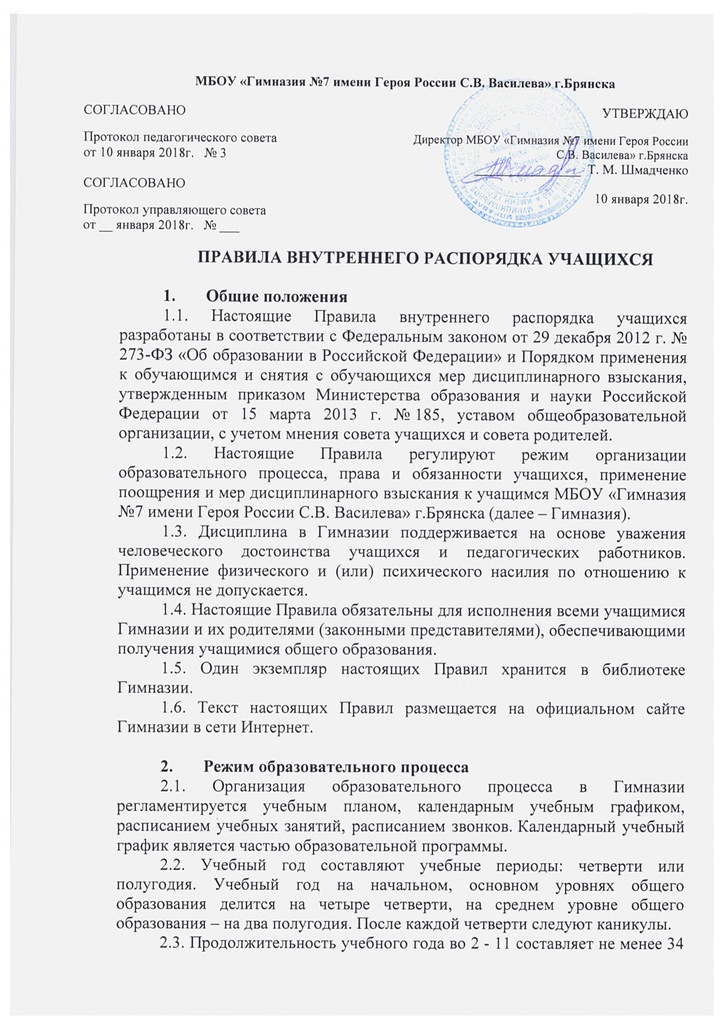 2.4. Учебный год в Гимназии начинается 1 сентября. Если этот день приходится на выходной день, то в этом случае учебный год начинается в первый, следующим за ним, рабочий день.2.5. Учебные занятия начинаются в 8 часов 30 минут.2.6. Для 1-7 классов устанавливается пятидневная, для 8-11 классов - шестидневная учебная неделя. Для профильных физико-математических классов может быть установлена пятидневная учебная неделя с учетом занятий в Центре технического образования (ЦТО). 2.7. Расписание учебных занятий составляется в строгом соответствии с требованиями «Санитарно-эпидемиологических правил и нормативов СанПиН 2.4.2.2821-10», утвержденных Постановлением главного государственного санитарного врача РФ от 29 декабря 2010 г. № 189.2.7. Продолжительность урока во 2–11-х классах составляет 40 минут.2.8. Для учащихся 1-х классов устанавливается следующий ежедневный режим занятий:в сентябре и октябре — по 3 урока продолжительностью 35 минут;в ноябре и декабре — по 4 урока продолжительностью 35 минут;с января по май — по 4 урока продолжительностью 40 минут.В середине учебного дня (после второго урока) проводится динамическая пауза продолжительностью 40 минут.2.9. Продолжительность перемен между уроками составляет:после 1-го урока — 15 минут;после 2 и 3-го урока — 20 минут;после 4, 5, 6-го урока — 10 минут.2.10. Учащиеся должны приходить в ОО не позднее 8 часов 20 минут. Опоздание на уроки недопустимо.2.11. Горячее питание учащихся осуществляется на основании положения и приказа директора «Об организации питания обучающихся» в соответствии с расписанием, утверждаемым на каждый учебный период директором по согласованию с педагогическим советом Гимназии.Права, обязанности и ответственность учащихся3.1. Учащиеся имеют право:3.1.1. Получать знания, приобретать умения и способы действия, которые соответствуют современному уровню развития образования, науки, техники, технологий и культуры.3.1.2. Обучаться по индивидуальному учебному плану, в том числе проходить ускоренное обучение в пределах осваиваемой образовательной программы в порядке, установленном положением об обучении по индивидуальному учебному плану.3.1.3. Выбирать формы получения образования и формы обучения после получения основного общего образования или после достижения 18 лет.3.1.4. Выбирать факультативные и элективные учебные предметы, курсы, дисциплины (модули) из перечня, предлагаемого Гимназией, после получения основного общего образования. 3.1.5. Получать перезачет результатов освоения предметов, курсов, дисциплин (модулей), практики, дополнительных образовательных программ в других организациях, осуществляющих образовательную деятельность, в соответствии с порядком в порядке, установленном локальным актом Гимназии.3.1.6. Посещать по своему выбору мероприятия, которые проводятся в Гимназии и не предусмотрены учебным планом.3.1.7.Участвовать в конкурсах, олимпиадах, выставках, смотрах, физкультурных и спортивных соревнованиях, других массовых мероприятиях, научно-исследовательской, научно-технической, экспериментальной и инновационной деятельности Гимназии.3.1.8.	Получать социально-педагогическую и психологическую помощь.3.1.9.	Бесплатно пользоваться библиотечно-информационными ресурсами, лечебно-оздоровительной инфраструктурой и спортивными объектами Гимназии.3.1.10.Знакомиться с локальными актами Гимназии и участвовать в ее управлении в порядке, установленном уставом Гимназии.3.1.11.Создавать общественные объединения в порядке, установленном законодательством РФ (за исключением детских общественных объединений, учреждаемых либо создаваемых политическими партиями, детских религиозных организаций).3.1.12.Обращаться в комиссию по урегулированию споров между участниками образовательных отношений за защитой своих прав.3.1.13. Переводиться для получения образования по другой форме обучения и форме получения образования в порядке, установленном законодательством об образовании.3.1.14. Переводиться в другую образовательную организацию, реализующую образовательную программу соответствующего уровня, в порядке, предусмотренном федеральным органом исполнительной власти, осуществляющим функции по выработке государственной политики и нормативно-правовому регулированию в сфере образования.3.1.15. Участвовать  в управлении Гимназией в порядке, установленном уставом и положением об органах  ученического самоуправления.3.1.16. Получать поощрение за успехи в учебной, физкультурной, спортивной, общественной, научной, научно-технической, творческой, экспериментальной и инновационной деятельности в соответствии с п. 4.1 настоящих Правил.3.2.	Учащиеся также имеют право:–	на условия обучения, соответствующие состоянию их здоровья и психофизическому развитию;–	окружающую среду, которая не наносит вреда здоровью и не ухудшает самочувствие;–	свободу совести, информации, выражения собственных взглядов и убеждений;–	защиту от информации, пропаганды и агитации, наносящих вред здоровью, нравственному и духовному развитию.3.3. Учащиеся обязаны:3.3.1.	Соблюдать положения устава, настоящих Правил, иных локальных актов Гимназии3.3.2.	Выполнять законные требования и распоряжения администрации, работников, сотрудников охраны Гимназии.3.3.3.	Добросовестно осваивать образовательную программу, выполнять индивидуальный учебный план, в том числе посещать предусмотренные учебным планом или индивидуальным учебным планом занятия, самостоятельно готовиться к урокам, выполнять задания педагогических работников в рамках образовательной программы.3.3.4.	Заботиться о сохранении и об укреплении своего здоровья, стремиться к нравственному, духовному и физическому развитию и самосовершенствованию.3.3.5.	Уважать честь и достоинство других учащихся и работников Гимназии, не создавать препятствий для получения образования другими учащимися.3.3.6.	Бережно относиться к имуществу Гимназии.3.3.7. Находиться в Гимназии только в сменной обуви, иметь опрятный и ухоженный внешний вид. На учебных занятиях (кроме занятий, требующих специальной формы одежды) присутствовать только в школьной форме. На учебных занятиях, требующих специальной формы одежды (физкультура, технология и т.п.) присутствовать только в специальной одежде и обуви.3.3.8. немедленно информировать педагогического работника, ответственного за осуществление мероприятия, о каждом несчастном случае, произошедшим с ними или очевидцами которого они стали.3.3.9. Приходить в гимназию за 10-15 мин до начала учебных занятий. Опоздание на занятия без уважительной причины недопустимо.3.3.10. Своевременно проходить все необходимые медицинские осмотры.3.4. Учащимся запрещается:3.4.1. Приносить, передавать, использовать в Гимназии и на ее территории оружие, спиртные напитки, табачные изделия, токсические и наркотические вещества и иные предметы и вещества, способные причинить вред здоровью участников образовательного процесса и (или) деморализовать образовательный процесс.3.4.2. Приносить, передавать использовать любые предметы и вещества, могущие привести к взрывам, возгораниям и отравлению.3.4.3. Иметь неряшливый и вызывающий внешний вид.3.4.4. Применять физическую силу в отношении других учащихся, работников Гимназии и иных лиц.3.5. За неисполнение или нарушение устава Гимназии, настоящих Правил и иных локальных нормативных актов по вопросам организации и осуществления образовательной деятельности учащимся несут ответственность в соответствии с настоящими Правилами.4. Правила посещения Гимназии4.1.	Учащиеся обязаны посещать занятия и мероприятия, предусмотренные учебным планом. В случае пропуска занятий (обязательных мероприятий) учащийся предоставляет классному руководителю справку медицинского учреждения или заявление родителей (законных представителей) с указанием причины отсутствия.4.2.	Если учащийся пропустил занятие или обязательное мероприятие без уважительной причины и без ведома родителей, классный руководитель или иной уполномоченный работник Гимназии проводит беседу с родителями (законными представителями) и принимает меры по усилению контроля за посещаемостью.4.3.	Учащиеся приходят в Гимназию за 15 минут до начала занятий. Опаздывать на занятия без уважительной причины запрещено.4.4.	Перед началом занятий учащиеся снимают и оставляют верхнюю одежду и уличную обувь в гардеробе. Находиться в гардеробе после переодевания учащимся запрещено.4.5.	Учащиеся не должны оставлять в гардеробе, в том числе в верхней одежде, деньги, документы, ценные вещи.4.6.	Учащимся запрещено приносить в Гимназию:–	оружие;–	колющие и легко бьющиеся предметы без чехлов (упаковки), в том числе лыжи, коньки и иной инвентарь, необходимый для организации образовательного процесса;–	легковоспламеняющиеся, взрывчатые, ядовитые, химические вещества и предметы;–	табачные изделия;–	спиртные напитки;–	наркотические, психотропные, одурманивающие, токсичные и иные вещества, обращение которых не допускается или ограниченно в РФ и которые способны причинить вред здоровью участников образовательного процесса. Лекарственные средства могут иметь при себе только те учащиеся, которым они необходимы по медицинским показаниям. Учащиеся или родители (законные представители) учащихся должны поставить администрацию Гимназии в известность о медицинских показаниях, по которым ребенок будет иметь при себе лекарственные средства.4.7.	Во время посещения Гимназию учащиеся не должны:4.7.1.	Находиться в здании и на территории в нерабочее время.4.7.2.	Употреблять алкогольные и слабоалкогольные напитки, наркотические средства и психотропные вещества, их прекурсоры и аналоги, другие одурманивающие вещества.4.7.3.	Играть в азартные игры.4.7.4.	Курить.4.7.5.	Использовать ненормативную лексику (сквернословить).4.7.6.	Разговаривать громко по телефону.4.7.7.	Допускать откровенную демонстрацию личных отношений.4.7.8.	Демонстрировать принадлежность к политическим партиям, религиозным течениям, неформальным объединениям, фанатским клубам.4.7.9.	Пропагандировать политические, религиозные идеи, а также идеи, которые наносят вред духовному или физическому здоровью человека.4.7.10.	Играть в спортивные игры вне специально отведенных для этого мест (спортивных площадок).4.7.11.	Использовать средства скрытой аудио- и видеозаписи без ведома администрации Гимназии и разрешения родителей (законных представителей) учащихся.4.7.12.	Передвигаться в здании и на территории на скутерах, гироскутерах, велосипедах, моноколесах, роликовых коньках, скейтах и других средствах транспортного и спортивного назначения, если это не обусловлено организацией образовательной деятельности, культурно-досуговыми мероприятиями.4.7.13.	Вести предпринимательскую деятельность, в том числе торговлю или оказание платных услуг.4.7.14.	Кричать, шуметь, играть на музыкальных инструментах, пользоваться звуко- воспроизводящей аппаратурой, за исключением случаев, когда это необходимо для реализации образовательной программы, проведения культурно-массового или спортивного мероприятия.4.7.15.	Делать надписи на учебниках, школьной мебели, стенах здания, иным образом портить имущество Гимназии или использовать его не по назначению, мусорить.4.7.16.	Перемещать из помещения в помещение без разрешения администрации или материально ответственных лиц мебель, оборудование и иное имущество.4.7.17.	Находиться в помещениях Гимназии в верхней одежде и (или) головных уборах.4.7.18.	Самовольно, без разрешения классного руководителя, дежурного учителя или администратора, покидать здание Гимназии и пришкольной территории во время образовательного процесса.5. 	Правила поведения во время урока5.1.	Перед началом урока учащиеся готовят рабочее место, учебные принадлежности, при необходимости надевают спортивную форму или специальную одежду.5.2.	При входе учителя в класс учащиеся встают в знак приветствия и садятся после того, как учитель ответит на приветствие и разрешит сесть. В случае опоздания на урок учащийся должен постучаться в дверь кабинета, зайти, поздороваться с учителем, извиниться за опоздание и попросить разрешения сесть на место.5.3.	Время урока используется только для учебных целей. Учащиеся не должны шуметь, отвлекаться и отвлекать других учащихся.5.4.	Во время уроков учащиеся могут пользоваться только теми техническими средствами, которые необходимы для обучения, или теми, которые разрешил использовать учитель. Остальные устройства, которые у учащихся есть при себе, в том числе мобильные теле- фоны, нужно убрать со стола.5.5.	По первому требованию учителя (классного руководителя) учащиеся предъявляют дневник.5.6.	Если учащийся хочет задать вопрос или ответить на вопрос учителя, он должен поднять руку и получить разрешение учителя.5.7.	Если учащемуся необходимо выйти из класса, он должен спросить разрешение у учителя.5.8.	После того как прозвенел звонок и учитель объявил об окончании урока, учащиеся могут встать, навести порядок на рабочем месте и выйти из класса.6. Правила поведения на перемене 6.1.	Перемена предназначена для отдыха и подготовки учащихся к следующему уроку.6.2.	Во время перемен учащимся запрещается:6.2.1.	Шуметь, в том числе громко разговаривать, включать музыку.6.2.2.	Бегать по коридорам, вблизи оконных и лестничных проемов и в других местах, не предназначенных для активного движения.6.2.3.	Совершать действия, которые могут привести к травмам и порче школьного имущества, в том числе играть и бегать с острыми предметами (ручками, карандашами, указкой, ножницами).6.2.4.	Толкать других людей.6.2.5.	Грызть семечки, плеваться.6.2.6.	Находиться без надобности в туалете.7. Правила поведения учащихся в столовой7.1.	Учащиеся посещают столовую в соответствии с графиком, утвержденным ответственным работником Гимназии.7.2.	Перед входом в столовую учащиеся обязаны вымыть руки.7.3.	Во время нахождения в столовой учащиеся должны вести себя уважительно по от- ношению к другим учащимся, педагогам и персоналу, бережно относиться к имуществу столовой, соблюдать чистоту. Горячую пищу следует принимать осторожно, не торопясь. Пустую посуду нужно ставить возле себя слева, не допуская ее падения.7.4.	При посещении столовой учащимся запрещается:7.4.1.	Находиться в обеденном зале в верхней, неопрятной одежде, грязной, уличной обуви.7.4.2.	Громко разговаривать, толкать соседей, стучать вилками и ложками о тарелки и чашки.7.4.3.	Употреблять принесенную с собой пищу.7.4.4.	Входить в помещения, где хранятся продукты и готовится еда.7.5.	В случае возникновения чрезвычайной ситуации (пожара, задымления) учащиеся обязаны:–	немедленно сообщить о случившемся дежурному учителю (классному руководителю, работнику столовой);–	выполнять указания дежурного учителя (классного руководителя, работника столовой);–	при необходимости покинуть помещение без суеты, пропуская вперед младших учащихся. 8.	Правила поведения во время выездных мероприятий 8.1.	Перед мероприятием классный руководитель, ответственный учитель (руководитель группы) инструктирует учащихся по технике безопасности.8.2.	Во время мероприятия учащиеся обязаны:8.2.1.	Соблюдать дисциплину, выполнять указания ответственного учителя (руководителя группы).8.2.2.	Следовать установленным маршрутом движения, соблюдать правила поведения на улице, в общественном транспорте.8.2.3.	Соблюдать правила личной гигиены, своевременно сообщать руководителю группы об ухудшении здоровья или травме.8.2.4.	Уважать местные традиции, бережно относиться к природе, памятникам истории и культуры. В случае возникновения эмоционально-конфликтной ситуации обратиться к руководителю группы.8.2.5.	Оставаться вместе с другими учащимися до окончания мероприятия.9. Поощрения и дисциплинарное воздействие9.1. За образцовое выполнение своих обязанностей, повышение качества обученности, безупречную учебу, достижения на олимпиадах, конкурсах, смотрах и за другие достижения в учебной и внеучебной деятельности к учащимся Гимназии могут быть применены следующие виды поощрений:объявление благодарности учащемуся;направление благодарственного письма родителям (законным представителям) учащегося;награждение почетной грамотой и (или) дипломом;награждение ценным подарком;выплата денежной премии;представление к награждению именной муниципальной, региональной стипендией;представление к награждению премией Президента РФ для поддержки талантливой молодежи;представление к награждению медалью.9.2. Процедура применения поощрений9.2.1. Объявление благодарности учащемуся, объявление благодарности законным представителям учащегося, направление благодарственного письма по месту работы законных представителей учащегося могут применять все педагогические работники Гимназии при проявлении учащимися активности с положительным результатом.9.2.2. Награждение почетной грамотой (дипломом) может осуществляться администрацией Гимназии по представлению классного руководителя и (или) учителя-предметника за особые успехи, достигнутые учащимся по отдельным предметам учебного плана и (или) во внеурочной деятельности на уровне Гимназии и (или) муниципального образования, на территории которого находится Гимназия.9.2.3. Награждение ценным подарком, денежной премией Гимназии осуществляется за счет дополнительных финансовых средств по представлению заместителей директора, научно-методического совета, на основании приказа директора Гимназии за особые успехи, достигнутые на муниципальном и (или) региональном уровне образования.9.2.4. Представление к награждению именной муниципальной, региональной стипендией, премией Президента РФ для поддержки талантливой молодежи осуществляется по представлению заместителей директора, педагогического совета за отличную успеваемость и особые успехи, достигнутые на муниципальном и (или) региональном уровне образования. Решение о выплате стипендии/премии осуществляется органами управления образования соответствующего уровня.  9.2.5. Награждение медалью "За особые успехи в учении" осуществляется на основании решения педагогического совета по результатам государственной итоговой аттестации учащихся в соответствии с приказом Минобрнауки России от 23.06.2014 № 685 «Об утверждении Порядка выдачи медали "За особые успехи в учении"».9.3. За нарушение устава, настоящих Правил и иных локальных нормативных актов Гимназии к учащимся могут быть применены следующие меры дисциплинарного воздействия:меры воспитательного характера;дисциплинарные взыскания.9.4. Меры воспитательного характера представляют собой действия администрации Гимназии, ее педагогических работников, направленные на разъяснение недопустимости нарушения правил поведения в Гимназии, осознание учащимся пагубности совершенных им действий, воспитание личных качеств учащегося, добросовестно относящегося к учебе и соблюдению дисциплины.9.5. К учащимся могут быть применены следующие меры дисциплинарного взыскания:замечание;выговор;отчисление из Гимназии.9.6. Применение дисциплинарных взысканий9.6.1. Дисциплинарное взыскание применяется не позднее одного месяца со дня обнаружения дисциплинарного проступка и не позднее шести месяцев со дня его совершения, не считая времени болезни учащегося, пребывании его на каникулах, а также времени, необходимого на учет мнения совета учащихся, совета родителей, но не более семи учебных дней со дня представления директору Гимназии мотивированного мнения указанных советов в письменной форме.За каждый дисциплинарный проступок может быть применено только одно дисциплинарное взыскание.9.6.2. Дисциплинарные взыскания не применяются в отношении, учащихся начальных классов и учащихся с задержкой психического развития и различными формами умственной отсталости.9.6.3. Применению дисциплинарного взыскания предшествует дисциплинарное расследование, осуществляемое на основании письменного обращения к директору Гимназии того или иного участника образовательных отношений.9.6.4. При получении письменного заявления о совершении учащимся дисциплинарного проступка директор в течение трех рабочих дней передает его в комиссию по расследованию дисциплинарных проступков, создаваемую его приказом в начале каждого учебного года. Комиссия в своей деятельности руководствуется соответствующим Положением.9.6.5. В случае признания учащегося виновным в совершении дисциплинарного проступка комиссией выносится решение о применении к нему соответствующего дисциплинарного взыскания.9.6.6. По решению Гимназии за неоднократное совершение дисциплинарных проступков, предусмотренных пунктом 4.3. настоящих Правил, допускается применение отчисления несовершеннолетнего обучающегося, достигшего возраста пятнадцати лет, из Гимназии как меры дисциплинарного взыскания. Отчисление несовершеннолетнего обучающегося применяется, если иные меры дисциплинарного взыскания и меры педагогического воздействия не дали результата и дальнейшее его пребывание в Гимназии оказывает отрицательное влияние на других обучающихся, нарушает их права и права работников Гимназии, а также нормальное функционирование Гимназии.9.6.7. Решение об отчислении несовершеннолетнего учащегося, достигшего возраста пятнадцати лет и не получившего основного общего образования, как мера дисциплинарного взыскания принимается с учетом мнения его законных представителей и с согласия комиссии по делам несовершеннолетних и защите их прав. Решение об отчислении детей-сирот и детей, оставшихся без попечения родителей, принимается с согласия комиссии по делам несовершеннолетних и защите их прав и органа опеки и попечительства.9.6.8. Гимназии обязана незамедлительно проинформировать орган местного самоуправления, осуществляющий управление в сфере образования (Управление образования Брянской городской администрации), об отчислении несовершеннолетнего обучающегося в качестве меры дисциплинарного взыскания.9.6.9. Дисциплинарное взыскание на основании решения комиссии объявляется приказом директора. С приказом учащийся и его родители (законные представители) знакомятся под роспись в течение трех учебных дней со дня издания, не считая времени отсутствия учащегося в Гимназии. Отказ учащегося, его родителей (законных представителей) ознакомиться с указанным приказом под роспись оформляется соответствующим актом.9.6.10. Учащийся и (или) его родители (законные представители) вправе обжаловать в комиссию по урегулированию споров между участниками образовательных отношений меры дисциплинарного взыскания и их применение.9.6.11. Если в течение года со дня применения меры дисциплинарного взыскания к учащемуся не будет применена новая мера дисциплинарного взыскания, то он считается не имеющим меры дисциплинарного взыскания.9.6.12. Директор Гимназии имеет право снять меру дисциплинарного взыскания до истечения года со дня ее применения по собственной инициативе, просьбе самого учащегося, его родителей (законных представителей), ходатайству совета учащихся или совета родителей.10. Защита прав учащихся10.1. В целях защиты своих прав учащиеся и их законные представители самостоятельно или через своих представителей вправе:10.1.1. Направлять в органы управления Гимназии обращения о нарушении и (или) ущемлении ее работниками прав, свобод и социальных гарантий учащихся.10.1.2. Обращаться в комиссию по урегулированию споров между участниками образовательных отношений.10.1.3. Использовать не запрещенные законодательством РФ иные способы защиты своих прав и законных интересов.